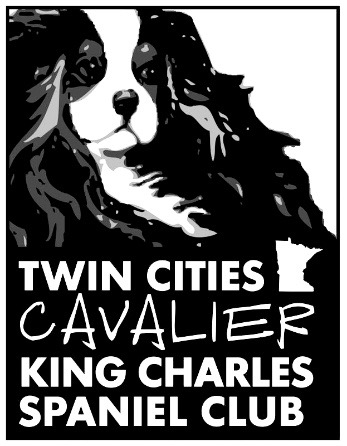 TCCKCSC APPLICATION PROCEDUREThank you for your interest in joining the Twin Cities Cavalier King Charles Spaniel Club. This information is being provided to help you understand the application process as indicated in the club bylaws. Additionally, this will help you submit an application that is complete, thereby avoiding any delays in its consideration.SECTION 3: Election to MembershipEach applicant for membership shall apply on a form as approved by the board of directors and which shall provide that the applicant agrees to abide by the constitution, bylaws, rules and regulations of The American Kennel Club. The application shall state the name, address and occupation of the applicant and it shall carry the written and signed endorsement of two members in good standing. Accompanying the application, the prospective member shall submit dues payment for the current year. Each applicant shall be required to attend two meetings of the club before their application will be voted upon. All applications are to be filed with the corresponding secretary and each application is to be presented at the first meeting that the applicant attends. The applicant shall attend a second meeting. At the next meeting the application shall be voted upon using a secret ballot. Affirmative votes of two-thirds of the eligible members present at the meeting shall be required to elect the applicant. Membership applicants who have been rejected by the club may not reapply within six months of such rejection. The only information which shall be given a rejected applicant is that the required number of votes was not obtained. The two written endorsements are intended to be sponsorships by two people who are already members of the club. We ask that these two members write a sentence or two as to why they think you would be a good member.The two meetings are counted after your application has been received.The vote on the application will take place at the meeting following your attending two meetings.At the two meetings you attend while your application is under consideration, you will be asked to tell the attending members a little about yourself:your involvement in dogs/Cavalierswhy you want to be a member of the clubwhat you expect from the clubwhat you have to offer the clubWe require the application be completely filled out to be considered.Payment of dues is required with the application. (Dues will be returned to any applicant whose membership is not approved by majority vote.)If you have any question about this process, contact any member of The Board Of Directors for clarification.